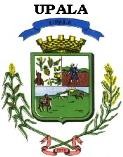 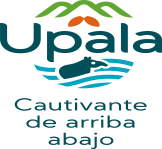 Trámite para Renovación de PatenteMU-CT-PA-FO-07Este formulario debe completarse en caso de renovación de patente  1-DATOS DE LA PERSONA SOLICITANTE	Nombre (físico o jurídico):	_					 Cédula física o jurídica:			_			 Nombre del representante legal:	_	Cédula:  _		_Dirección fiscal 	 	 	_	__ 	Para todas las actuaciones tributarias autorizo notificarme a la siguiente dirección o correo electrónico:  	 			_ Teléfono:	Celular: _	_ Correo electrónico:  		Nombre: (físico o jurídico):			_		 Cedula física o jurídica:		_			 Nombre del representante legal	Cédula:         _		_Finca Nº:	Plano N.º:  	Requisitos para Renovación de patenteTELÉFONO 2470 0157 EXT 205-206 • FAX 2470 0087 • WEB www.muniupala.go.crfurbina@muniupala.go.cr gescobar@muniupala.go.cr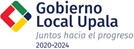   3-DATOS DE LA PATENTE	Nombre comercial del negocio o local:	__ 	Actividad específica:	_ 	Dirección exacta del local comercial:	_ 	_Distrito:	Teléfonos:	_	_Declaración JuradaConocedor de las penas con que la Ley castiga el perjurio, declaro bajo fe de juramento que toda la información que se consigna en este documento es verdadera, por tratarsede una declaración jurada. (Artículo 318 del Código Penal). Por lo anterior, quedo apercibido de las consecuencias legales y judiciales, con que la legislación castiga el delito de perjurio. Asimismo, exonero de toda responsabilidad a las autoridades de la Municipalidad de Upala, por el otorgamiento de esta licencia con base en la presente declaración, y soy conocedor de que, si la autoridad municipal llegase a corroborar alguna falsedad en la presente declaración, errores u omisiones en los documentos aportados, procederá conforme en Derecho corresponde.Firmas: De la o el solicitante:	Cédula N.º:  	Permiso de funcionamiento al díaCédula de identidad. Si es extranjero presentar cédula de residencia, o, certificado de personería jurídica y cedula del representante legal.Certificado original de patenteEstar al día con el pago de los tributos municipales. Artículo No. 2 de la Ley Nº 7181 del 24 de julio del 1990.